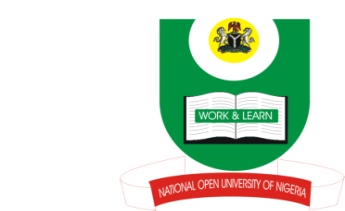 NATIONAL OPEN UNIVERSITY OF NIGERIA14-16 AHMADU BELLO WAY, VICTORIA ISLAND, LAGOSSCHOOL OF ARTS AND SOCIAL SCIENCESJUNE/JULY 2013 EXAMINATIONCOURSE CODE: CSS744COURSE TITLE: SECURITY PLANNING, DEVELOPMENT AND MANAGEMENTTIME ALLOWED: 1HRINSTRUCTIONS: ANSWER ANY THREE QUESTIONSSTATE AND EXPLAIN THE STAGES REQUIRED FOR SECURITY PLANNING PROCESS.EXPLAIN THE CHARACTERISTICS OF THE EMERGENCY OF THE INDUSTRIAL REVOLUTION.DIFFERENTIATE BETWEEN THE PUBLIC AND PRIVATE SECURITY WAYS OF OPERATION IN LOSS PREVENTION.EXPLAIN THE TWO BROAD CLASSES OF LOSSES AND THE CAUSES OF LOSS.WHAT IS NATIONAL SECURITY COUNCIL AND ITS COMPOSITION.